20.03.2018 г в 12-00часов . ГБУ Центр социального обслуживания граждан пожилого возраста и инвалидов города Арзамаса, г.Арзамас, улица Революции, д. 8А. Общественное обсуждение дизайн – проекта «Концепция комплексного развития и благоустройства территории парка культуры и отдыха им. А.П. Гайдара в г.Арзамас, присутствовали 61 человек жители г. Арзамаса –  расширенный совет ветеранской организации г. Арзамаса.По итогам общественного обсуждения принято следующее решение о внесении  в дизайн-проект «Концепция комплексного развития и благоустройство  территории парка культуры и отдыха им. А.П. Гайдара  г.Арзамас»  следующих предложений:- рассмотреть возможность создание дорожек для скандинавской ходьбы с уличным освещением на территории парка и дендрария;- рассмотреть возможность постройки  на территории парка общественных туалетов;- рассмотреть возможность установки фонтана со свето-музыкой на территории парка возле пруда;- рассмотреть возможность строительства летней эстрады для ретро-часа на месте танцевальной площадки;-  рассмотреть возможность установки большой сцену на территории бывшей танцевальной площадки для проведения культурно-массовых мероприятий;- рассмотреть возможность посадки аллеи рябины на территории парка (берёзовой рощи);- рассмотреть возможность создания площади  молодожёнов;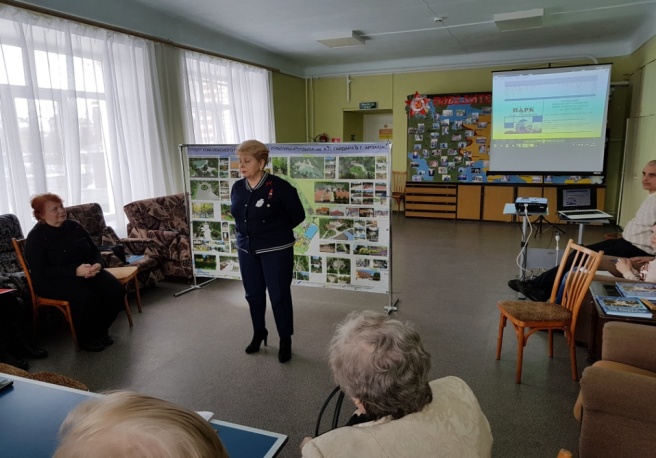 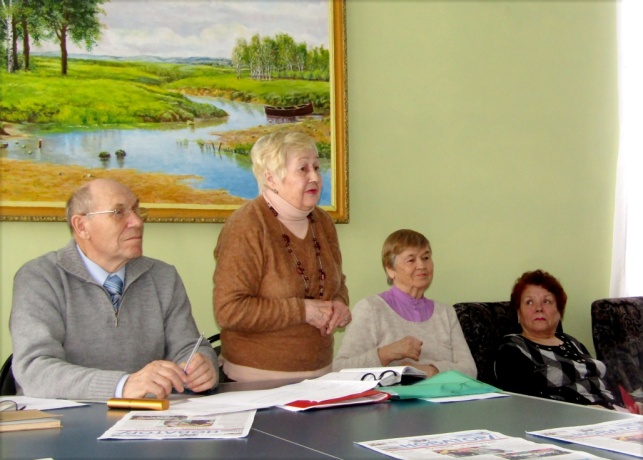 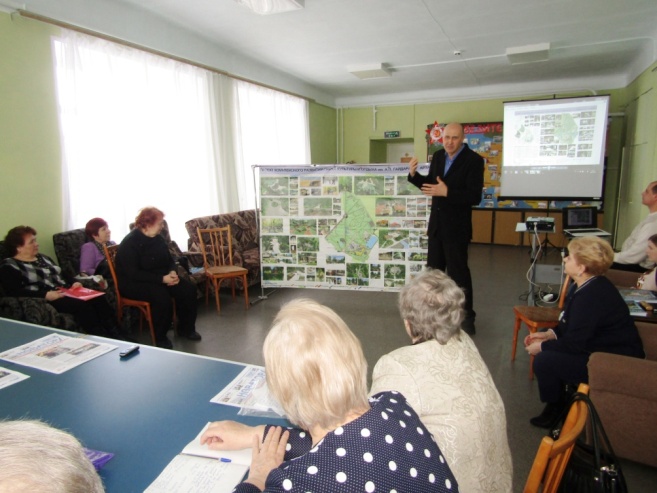 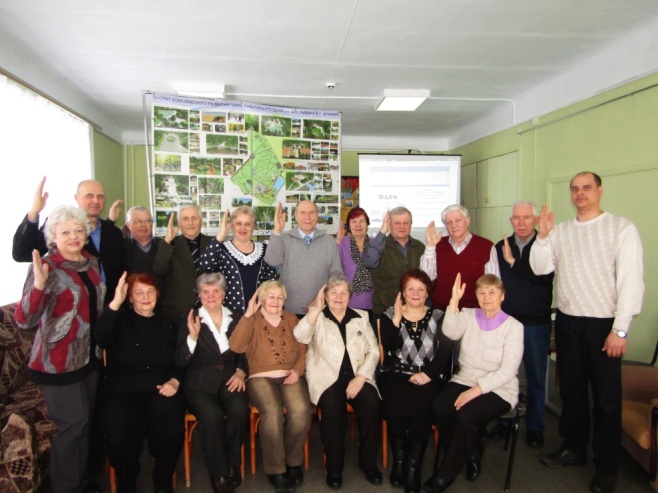 